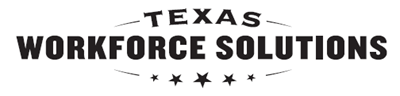 Texas Workforce CommissionVocational Rehabilitation ServicesHearing Aid & Accessories Loss/Damage Replacement Request                Texas Workforce CommissionVocational Rehabilitation ServicesHearing Aid & Accessories Loss/Damage Replacement Request                Texas Workforce CommissionVocational Rehabilitation ServicesHearing Aid & Accessories Loss/Damage Replacement Request                Texas Workforce CommissionVocational Rehabilitation ServicesHearing Aid & Accessories Loss/Damage Replacement Request                Texas Workforce CommissionVocational Rehabilitation ServicesHearing Aid & Accessories Loss/Damage Replacement Request                Instructions  Instructions  Instructions  Instructions  Instructions  Instructions  This form may be completed by the audiologist, hearing aid specialist, and/or VR staff. If completed by VR staff, please submit the completed form and any applicable hearing aid(s) or accessories to the manufacturer. If this form is completed by the audiologist or hearing aid specialist, return the completed form immediately to the VR office that ordered the hearing aids and hearing aid accessories. VR staff will then submit the completed form to the manufacturer for replacement.Manufacturers: Please confirm receipt of this request, ship to the audiologist or hearing aid specialist listed on this form, and provide shipping information once the replacement request is fulfilled.                   This form may be completed by the audiologist, hearing aid specialist, and/or VR staff. If completed by VR staff, please submit the completed form and any applicable hearing aid(s) or accessories to the manufacturer. If this form is completed by the audiologist or hearing aid specialist, return the completed form immediately to the VR office that ordered the hearing aids and hearing aid accessories. VR staff will then submit the completed form to the manufacturer for replacement.Manufacturers: Please confirm receipt of this request, ship to the audiologist or hearing aid specialist listed on this form, and provide shipping information once the replacement request is fulfilled.                   This form may be completed by the audiologist, hearing aid specialist, and/or VR staff. If completed by VR staff, please submit the completed form and any applicable hearing aid(s) or accessories to the manufacturer. If this form is completed by the audiologist or hearing aid specialist, return the completed form immediately to the VR office that ordered the hearing aids and hearing aid accessories. VR staff will then submit the completed form to the manufacturer for replacement.Manufacturers: Please confirm receipt of this request, ship to the audiologist or hearing aid specialist listed on this form, and provide shipping information once the replacement request is fulfilled.                   This form may be completed by the audiologist, hearing aid specialist, and/or VR staff. If completed by VR staff, please submit the completed form and any applicable hearing aid(s) or accessories to the manufacturer. If this form is completed by the audiologist or hearing aid specialist, return the completed form immediately to the VR office that ordered the hearing aids and hearing aid accessories. VR staff will then submit the completed form to the manufacturer for replacement.Manufacturers: Please confirm receipt of this request, ship to the audiologist or hearing aid specialist listed on this form, and provide shipping information once the replacement request is fulfilled.                   This form may be completed by the audiologist, hearing aid specialist, and/or VR staff. If completed by VR staff, please submit the completed form and any applicable hearing aid(s) or accessories to the manufacturer. If this form is completed by the audiologist or hearing aid specialist, return the completed form immediately to the VR office that ordered the hearing aids and hearing aid accessories. VR staff will then submit the completed form to the manufacturer for replacement.Manufacturers: Please confirm receipt of this request, ship to the audiologist or hearing aid specialist listed on this form, and provide shipping information once the replacement request is fulfilled.                   This form may be completed by the audiologist, hearing aid specialist, and/or VR staff. If completed by VR staff, please submit the completed form and any applicable hearing aid(s) or accessories to the manufacturer. If this form is completed by the audiologist or hearing aid specialist, return the completed form immediately to the VR office that ordered the hearing aids and hearing aid accessories. VR staff will then submit the completed form to the manufacturer for replacement.Manufacturers: Please confirm receipt of this request, ship to the audiologist or hearing aid specialist listed on this form, and provide shipping information once the replacement request is fulfilled.                   Participant/Customer Information  Participant/Customer Information  Participant/Customer Information  Participant/Customer Information  Participant/Customer Information  Participant/Customer Information  Customer Name:      Customer Name:      Customer Name:      Customer Name:      Case ID:      Case ID:      Hearing Aid & Accessories Loss/Damage Replacement Information  Hearing Aid & Accessories Loss/Damage Replacement Information  Hearing Aid & Accessories Loss/Damage Replacement Information  Hearing Aid & Accessories Loss/Damage Replacement Information  Hearing Aid & Accessories Loss/Damage Replacement Information  Hearing Aid & Accessories Loss/Damage Replacement Information  Information for Hearing Aid Manufacturers  Information for Hearing Aid Manufacturers  Information for Hearing Aid Manufacturers  Information for Hearing Aid Manufacturers  Information for Hearing Aid Manufacturers  Information for Hearing Aid Manufacturers  Hearing Aid Manufacturer:      Hearing Aid Manufacturer:      Hearing Aid Manufacturer:      Hearing Aid Manufacturer:      Hearing Aid Manufacturer:      Hearing Aid Manufacturer:      Original Service Authorization Number:        Original Service Authorization Number:        Original Service Authorization Number:        Original Service Authorization Number:        Original Service Authorization Number:        Original Service Authorization Number:        Model for Right Aid:         Model for Right Aid:         Serial Number:       Serial Number:       Serial Number:       Serial Number:       Model for Left Aid:         Model for Left Aid:         Serial Number:       Serial Number:       Serial Number:       Serial Number:       Receiver information.  If receivers are necessary (if RIC), please specific the LENGTH & POWER LEVEL:       Receiver information.  If receivers are necessary (if RIC), please specific the LENGTH & POWER LEVEL:       Receiver information.  If receivers are necessary (if RIC), please specific the LENGTH & POWER LEVEL:       Receiver information.  If receivers are necessary (if RIC), please specific the LENGTH & POWER LEVEL:       Receiver information.  If receivers are necessary (if RIC), please specific the LENGTH & POWER LEVEL:       Receiver information.  If receivers are necessary (if RIC), please specific the LENGTH & POWER LEVEL:       Accessories:      Accessories:      Accessories:      Accessories:      Accessories:      Accessories:      Bill To Information From Original Invoice: Bill To Information From Original Invoice: Bill To Information From Original Invoice: Bill To Information From Original Invoice: Bill To Information From Original Invoice: Bill To Information From Original Invoice: Bill To:  Texas Workforce Solutions VR Bill To:  Texas Workforce Solutions VR Bill To:  Texas Workforce Solutions VR TWC Account Number:       TWC Account Number:       TWC Account Number:       Ship To Information From Original Invoice (if same): Ship To Information From Original Invoice (if same): Ship To Information From Original Invoice (if same): Ship To Information From Original Invoice (if same): Ship To Information From Original Invoice (if same): Ship To Information From Original Invoice (if same): Ship To:       Ship To:       Ship To:       Ship To:       Ship To:       Account Number:       VR Contact Information VR Contact Information VR Contact Information VR Contact Information VR Contact Information VR Contact Information VR Contact Person:       VR Contact Person:       VR Contact Person:       VR Contact Person:       VR Contact Person:       VR Contact Person:       VR Contact email:      VR Contact email:      VR Contact email:      VR Contact email:      VR Contact email:      VR Contact email:      VR Contact telephone:      VR Contact telephone:      VR Contact telephone:      VR Contact telephone:      VR Contact telephone:      VR Contact telephone:      VR Counselor if different than contact above:       VR Counselor if different than contact above:       VR Counselor if different than contact above:       VR Counselor if different than contact above:       VR Counselor if different than contact above:       VR Counselor if different than contact above:       NOTE:  TWC contract requires a one-time NO CHARGE replacement warranty for loss and/or damage.  Three years for hearing aids and one year for accessories.   NOTE:  TWC contract requires a one-time NO CHARGE replacement warranty for loss and/or damage.  Three years for hearing aids and one year for accessories.   NOTE:  TWC contract requires a one-time NO CHARGE replacement warranty for loss and/or damage.  Three years for hearing aids and one year for accessories.   NOTE:  TWC contract requires a one-time NO CHARGE replacement warranty for loss and/or damage.  Three years for hearing aids and one year for accessories.   NOTE:  TWC contract requires a one-time NO CHARGE replacement warranty for loss and/or damage.  Three years for hearing aids and one year for accessories.   NOTE:  TWC contract requires a one-time NO CHARGE replacement warranty for loss and/or damage.  Three years for hearing aids and one year for accessories.   All information is to be treated as confidential. All information is to be treated as confidential. All information is to be treated as confidential. All information is to be treated as confidential. All information is to be treated as confidential. All information is to be treated as confidential. 